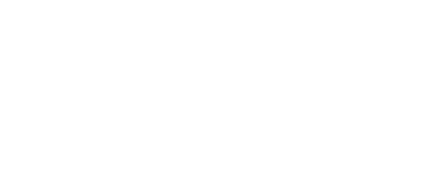 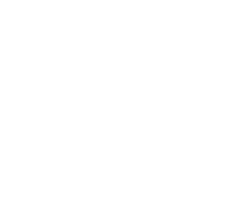 Curriculum VitaeApplicant InformationDescribe your Study Plans in Purdue UniversityDescribe your predictions for the future of IT and its effects on societyFull NameGildong, Hong  //example//PhotoUniversityExample National University  //example//PhotoMajorComputer Science  //example//PhotoD.O.B.1992-01-24  //example//PhotoEducationResearch ExperienceProject(R&D) ExperienceAwardsCertificates (TOEIC, TOEFL, TOPCIT, etc.)Etc.BackgroundApplicant Motive